Publicado en barcelona, 08034 el 24/02/2015 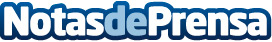 El software adecuado para mejorar el cuidado de los pacientesLos centros de sanidad y salud, ya tienen a su disposición la solución para  conseguir optimizar las tareas administrativas y poder invertir más tiempo en la atención al paciente.  Desde hoy, el comparador de software líder en España y Latino América, BUSCOelMEJOR.com, ayudará a los profesionales sanitarios a encontrar el mejor software para gestionar su centro de manera más eficiente y acorde con las necesidades de sus pacientes gracias al comparador de software específico para centros de sanidad y salud. Datos de contacto:BUSCOelMEJORComparador de software para empresas932054778Nota de prensa publicada en: https://www.notasdeprensa.es/el-software-adecuado-para-mejorar-el-cuidado-de-los-pacientes Categorias: Medicina Industria Farmacéutica Software Seguros Medicina alternativa http://www.notasdeprensa.es